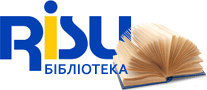 04-02-2010http://risu.org.ua/ua/library/periodicals/lis/lis_2002/lis_02_02/34228/Релігія і суспільство (№ 2)Людина і світ. — 2002. — № 2. — С. 27-35БюлетеньПідготовлено Центром гуманітарних і релігійних досліджень, журналом «Людина і світ», Українсько-Американським бюро захисту прав людини.«Віра повинна в тобі народитися...»* * *«Віра повинна в тобі народитися...»Релігія і віра у сприйнятті української молодіНадія ДУДАРМатеріали для цієї статгі було одержано у процесі соціологічного дослідження (за розробленою автором програмою та методологією), здійсненого Українським інститутом соціальних досліджень і Центром «Соціальний моніторинг» у серпні-вересні 2001 р. Під час дослідження застосовано три соціологічних методи збору емпіричної інформації: напів-структуровані інтерв’ю з молодими людьми — членами релігійних громад (умовно будемо вважати їх активними віруючими — 20 осіб); фокусовані інтерв’ю з молоддю, обраною для дослідження вибірково згідно з квотами за статтю й віком, проте безвідносно до їхнього ставлення до віри та релігії (три фокус-групи); масове анкетне опитування молоді згідно з основними соціально-демографічними характеристиками населення України по 12 регіонах — опитано 1190 осіб віком від 14 до 28 років (стандартне відхилення при достовірних 95% і співвідношенні змінних від 0,1:0,9 до 0,5:0,5 становить 1,7-2,9%).Отримані результати є досить унікальними, оскільки спеціальних досліджень релігійності української молоді дуже мало, і в основному вони полягають у кількох стандартизованих запитаннях стосовно релігійної самоідентифікацїі, конфесійної належності й частоти відвідування богослужінь. Дане опитування дало можливість, крім кількісних показників ідентифікацій, частоти здійснення релігійних практик, мотивів «за» і «проти» залучення до цих практик тощо (аналіз останніх тут не здійснюється), ще й почути голос молоді, безпосередньо їхні думки, а не лише уявлення дослідника про їхні думки (саме тому матеріал включає багато цитувань).Отже, уявлення молодою людиною сутності релігії і віри залежить від наявності чи відсутності в неї релігійних переконань, від того, наскільки беззастережно вона поділяє конкретне релігійне вчення, від ступеня залученості до певної релігійної організації і, зрештою, її власної релігійної ідентифікації.Зрозуміло, що молоді люди з визначеною релігійною орієнтацією та конфесійною належністю чітко усвідомлюють роль віри у власному житті та діяльності й визначають віру як спосіб життя і його керівний принцип. «Віра для мене — це спосіб життя, те, що впливає на моє ставлення до всього. Бог визначає всі події у моєму житті, віра — це не протиріччя Богу, це згода, віра — це міцна опора, коли важко і є віра, тоді стає легше» (римо-католичка); «Я вірю, що є Бог. Що Ісус Христос помер за мене, спас мене. Тобто я вірю, що я можу мати прощення. ... Йому віриш, якщо так написано, так це й буде» (адвентистка сьомого дня); «Віра — це перш за все зв’язок з внутрішнім світом, з Богом, можливість спілкування з ним» (римо-католик); «Я вірю в Бога, і це допомагає мені жити відповідно до вчення Біблії, дотримуватися Божих заповідей» (православна); «Віра — це спілкування з Богом, коли я знаю, що Він чує мене, і я приходжу до Нього, відкриваю своє серце перед Ним, і я говорю Йому про свою любов. Я відкриваю перед Ним труднощі, це і є віра — взаємовідносини з Богом» (член церкви «Слово життя»); «Це можна розцінити як фанатизм, але для мене вона (віра) є життям» (член церкви «Перемога»).Молодим віруючим, які належать до певних релігійних організацій, властиве конкретне, притаманне саме їхній релігії, уявлення про Бога й обов’язки віруючої людини, віра для них — це переконаність в істинності конкретного релігійного вчення: «Я вірю в те, що Ісус Христос був, Він дійсно був розп’ятий за наші гріхи. Це є догмат, і він в усіх конфесіях однаковий, але я знаю, що майбутнє людства саме в цьому» (член Церкви Ісуса Христа святих останніх днів — мормон); «Віра — це впевненість у невидимому і здійснення очікуваного. Я вірю в те, що Христос прийшов на землю, він помер за наші гріхи і що кожна людина, яка прийняла у своє серце Христа, наслідує Царство Боже. Я вірю, що Бог єдиний в єдності — Отця, Сина і Духа Святого (член Церкви Повного Євангелія); «Віра для мене — здійснення таїнств, слідування заповідям, самовиховання... Молюся, це допомагає в усьому: в роботі, у складних ситуаціях» (римо-католичка).Як правило, ці молоді люди ведуть більш активне релігійне життя: регулярно відвідують богослужіння, молитовні зібрання, проповідують, беруть участь у доброчинних акціях. Це рівною мірою стосується як молоді традиційних церков, так і нових релігійних рухів.Значна частина віруючої молоді (та й молоді загалом — про що далі) вбачає у вірі головний моральний регулятор: «Віра — це мораль людини. Віруюча людина не робитиме багато такого, що робить невіруючий» (православний); «Якщо людина вірить в Бога, то вона має якісь заборони, котрі не може переступити... Віра допомагає людині бути чеснішою, поряднішою й доброзичливішою до інших людей» (греко-католичка).Незалежно від типу релігійної орієнтації (традиційної чи новітньої) молодим людям, які вперше потрапили до релігійної організації, властива ідеалізація свого нового життя порівняно з минулим. Вони очевидно вирізняються впевненістю, відчуттям значущості і здатністю до самовиразу.Ось як оцінюють ці особи зміни, які відбулися з ними після релігійного навернення і приєднання до церкви: «Життя змінилося, оскільки утвердилася віра. Тому що настають часи, коли ніхто не може тобі допомогти, а якщо віриш, то тебе ця віра спасає... Віра — це не словесне визначення. Дати визначення віри не можна, вона повинна в тобі народитися. Це стосується безпосередньо внутрішнього сприйняття людини... Я поділяю релігію на християнство і нехристиянство... На мою думку, кожній людині допомагає те, що вона вірить. Мені потрібен був захист, і віра в Бога мені допомогла» (24-річний віруючий Української автокефальної православної церкви, відвідує її півроку); «Життя змінилося, можна сказати, що духовний розвиток почався саме з приходу в церкву» (28-річна римо-католичка, відвідує громаду 6 років); «Змінилося в кращий бік моє ставлення до людей, мій світогляд. Думаю, що мій внутрішній світ також змінився. Істинно віруючою назвати себе не можу — це було б надто гучно, а віруючою людиною — так. Вірю, що Бог є, вірю і чекаю. Віра — це надія й очікування. В житті мені дуже допомагає віра, я звертаюся до Бога, дякую йому, у нас відбувається діалог» (15-річна баптистка, у громаді 5 років); «По-перше, мова змінилася, тоді була така трошки вулична, кинула випивати й курити. Характер змінився у кращий бік. Раніше, бувало, кричу, а зараз більш лагідний характер» (19-річна адвентистка сьомого дня, у громаді 2,5 роки); «Я почала себе виховувати, характер у мене змінився в духовному плані. Я виховала в собі стриманість, терпимість, витримку. Намагаюся себе виховувати» (17-річна римо-католичка, у громаді 2 роки); «Моє прагнення бути членом цієї церкви — було прагненням змінитися самому. Я став добрішим до людей, не таким байдужим, я став кращою, якіснішою людиною» (28-річний мормон, у громаді 8 років); «Мир запанував у моєму серці... Багато чого відбулося. Бог мені багато разів допомагав по молитвах і зараз допомагає. Найголовніше — в мені з’явилися мир і спокій. Я спокійно почав працювати, отримувати більшу зарплатню» (23-річний віруючий Церкви Повного Євангелія, у громаді 1,5 роки).Отже, віруюча молодь, включена в діяльність релігійних організацій, фактично не розрізняє поняття віра і релігія («Віра і релігія пов’язані між собою. Без релігії немає віри, а без віри немає релігії... Треба вірити — це над усе»), оскільки, визнаючи себе віруючою, вона чітко відносить себе до тієї чи іншої релігійної інституції.Натомість для молоді, яка вважас себе «просто віруючою», «у принципі віруючою», «скоріше, віруючою, ніж ні», «невіруючою, але з позитивним ставленням до віри», якій майже не властива релігійна практика (або лише по великих святах), характерне визначення віри і релігії та їх взаємозв’язку з позицій умоглядності, раціонального міркування, загальноприйнятих колективних суджень. Зокрема: «Релігію люди придумали для себе, щоб підкоряти інших людей. Сама віра не передбачає священиків, церков, пап тощо»; «Релігія — це загальне поняття. А віра — те, в що людина вірить, якась одна релігія»; «Релігія — це сукупність понять, вивчає різні віри. Релігія — це щось конкретне. Віра — індивідуальний вияв культури»; «Релігія — це певна форма, а віра існує всередині кожного»; «Релігія — оболонка, не дуже потрібна (обряди)»; «Вірить кожен у щось своє, а релігія — це різні обряди, витримувати піст»; «Релігія і віра — це разом і окремо. Віра повинна бути обов’язково, хоча без релігії їй важко існувати»; «Релігія — напрям, рух. Вір може бути багато, але головне, щоб вона була у кожного в душі і серці»; «Віра у щось, а релігія — це певний обов’язок, дії, які я, може, і не хочу виконувати».Як правило, «активна» віруюча молодь не лише ототожнює поняття віри і релігії, точніше, не уявляє віру без релігійного вчення і навпаки — релігії без віри (про шо йшлося вище), але й не припускає можливості віри поза релігією або віри у «свого Бога». На її думку, віра не може існувати без глибокого знання засад релігійного вчення, без богослужінь і молитовної практики, без здійснення відповідних обрядів. «Церква — це храм душі. Я вважаю, її варто раз на тиждень відвідувати й віддавати часточку свого вільного часу Богові» (греко-католик); «Люди, що вірять в якогось «свого» бога, дуже далекі від віри, яку сповідую я... Люди повинні вивчати віру» (мормон); «Людина повинна обов’язково належати до якоїсь релігії, а не вірити «просто»... «Віра без справ мертва є». Вірити замало» (православна); «Просто вірити — це те саме, що дивитися на картину, але не малювати її. Ти не відчуєш усього» (баптистка); «Якщо віриш, то необхідно відвідувати церкву, обов’язково сповідатись. Наодинці із собою — це не віра» (римо-католичка); «Людина не може сама будувати свою теологію... я не бачив жодного успішного християнина, який не ходив би до церкви... Обов’язкова річ — це проповідь» (віруючий Церкви Повного Євангелія); «Віруюча людина поза церквою не спасеться. Вона в церкві є тілом Христовим» (віруючий Української автокефальної православної церкви); «Релігія – це духовна школа, релігія глибоко проникає в людину, треба практикувати віру, треба ходити до церкви, у житті чинити морально. А якщо Бог свій — це вже не те» (римо-католик); «Я вважаю, що це не дуже правильно — вірити у свого Бога, треба ходити в церкву й вірити в єдиного Бога» (греко-католик).Значно рідше трапляються відповіді, в яких молоді члени церкви не такі категоричні. «Не обов’язково відвідувати церкву, головне, щоб людина щиро вірила» (греко-католик); «Відвідування релігійних служб не є обов’язковим. Кожна людина має право сама вирішувати, як їй вірити» (православна); «Людина повинна глибоко знати основи релігійного вчення, але може і просто вірити в якогось «свого» Бога» (крішнаїт); «Віра — частина життя людини. Людина віруюча потребує того, щоб знати Бога, і не важливо, до якої церкви вона ходить, Головне носити його у серці... У нас є багато друзів з баптистських церков, з православних, тобто люди шукають, займаються пошуком. Я вважаю, що необхідно просто знаходитися в церкві і, як каже Біблія, «не покидати зібрання своїх», тобто у зібранні отримувати слово й заряд радості. Бог не сидить на місці — він змінює життя. І якщо віра змінює твоє життя, то вважай, що це правильна віра» (віруючий церкви «Слово життя»); «Назви в Бога різні — це інша річ, але якщо людина вірить, значить, вона віддається Богові. Просто сидіти вдома й молитися можна, але для цього треба бути дуже досконалим» (крішнаїт).Більшість респондентів, незалежно від їхньої ідентифікації щодо віри (хоча серед віруючих таких половина), переконана, що віра «утримує від поганих вчинків», «породжує почуття милосердя, співчуття, добра», «підвищує духовність людини».Значна частина молоді відводить важливе місце компенсаторній функції віри. Віра (передусім релігійна) виступає в ролі душевного «стабілізатора». Вона дає емоційну втіху й надію на краще, допомагає долати небезпеку і стан невизначеності. Віра в Бога (для когось — у Вищий розум чи Абсолют) зводить до мінімуму невдоволення й розчарування, знімає психологічне напруження тощо. Твердження на кшталт віра дає «душевний спокій і силу, надію», «полегшення душевних переживань, страждань, негараздів, страхів», «впевненість» і «сенс життя» вибирали здебільшого віруючі (більше третини), досить часто ті, хто вагається між вірою і невір’ям, і ті, кому було важко відповісти на запитання про власне ставлення до віри, а також незначна частина невіруючих.Віру як своєрідний інструмент збереження народної традиції («слідування традиціям свого народу») сприймають близько чверті віруючих і ті, хто вагається між вірою і невір’ям, а також 14% невіруючих та 9% тих, хто не визначився в питаннях віри.Слід зауважити, що три згадані функції віри: морально регулююча, компенсаторна, традиційно-транслююча є домінуючими серед уявлень про її роль у молодіжному середовищі; це більшою мірою стосується віруючих і тих, хто вагається, меншою — тих, хто не визначився.Що віра виконує світоглядну функцію, вважають в основному віруючі й певною мірою ті, хто вагається між вірою і невір’ям. Вони переважно погоджуються із твердженнями, що віра «формує уявлення про Бога, світ, космос, людину», «допомагає відчути зв’язок з надприродним (Богом, Духом, Вищим Розумом)», сприяє «очищенню душі, покаянню», вказує «шлях до вічного життя» й дає «примирення зі смертю».Незначна частина віруючих (11%) зазначила також інтегративну функцію віри: «почуття спільності у вірі, належності до духовної сім’ї».Водночас серед невіруючої молоді побутує переконання, що віра дає людині «можливість перекладати вирішення власних проблем і відповідальність на «вищі сили», а також «позбавляє людину волі, ініціативності».Загалом же різко негативні оцінки ролі віри в житті людини серед молоді практично відсутні. Лише 5% вважає, що віра здатна «збіднити духовний світ людини», «негативно вплинути на психічне здоров’я», «зробити людину обмеженою й недалекою», «зробити рабським розум людини», «замістити раціональне осягнення світу», «завадити моральному вдосконаленню».Із судженням про те, що «віра стала сьогодні модною, популярною» й тому дає можливість «бути як усі», погодилися також лише 5% опитаних (див. таблицю).* * *Варіанти відповідейВсі описані
N=1190Віруючі
N=625Ті, що вагаються
N=308Невіруючі
N=164Не визначилися
N=92Утримує від поганих вчинків4351412335Породжує почуття милосердя, співчуття, добра3749281125Душевний спокій і силу, надію3546291525Полегшення душевних переживань, страждань, негараздів, страхів3241261426Підвищує духовність людини304120723Сенс життя2937241712Впевненість2734221122Слідування традиціям свого народу22242514-Очищення душі, покаяння, шлях до вічного життя20308710Допомагає відчути зв'язок з надприродним (Богом, Духом, Вищим Розумом)16241049Формує уявлення про Бога, світ, космос, людину тощо1318933Примирення зі смертю11131256Почуття спільності у вірі, належності до "духовної" сім'ї811712Можливість перекладати вирішення власних проблем і відповідальність на "вищі сили"858167Збіднює духовний світ людини5556-Можливість не вирізнятися серед більшості людей, адже віра стала сьогодні модною, популярною55762Позбавляє людину сили волі, ініціативності313123Робить людину обмеженою, недалекою32392Негативно впливає на психічне здоров'я людини3247-Робить рабським розум людини31363Заважає моральному вдосконаленню2212-Заміщує раціональне осягнення світу2212-Важко відповісти11493226